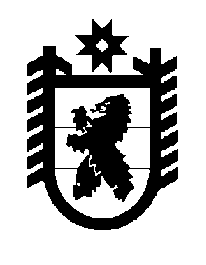 Российская Федерация Республика Карелия    ПРАВИТЕЛЬСТВО РЕСПУБЛИКИ КАРЕЛИЯРАСПОРЯЖЕНИЕот  19 сентября 2018 года № 596р-Пг. Петрозаводск В соответствии с Указом Главы Республики Карелия от 29 декабря                2012 года № 151 «О праздновании Дня Республики Карелия»: 1. Провести в 2019 году праздничные мероприятия, посвященные Дню Республики Карелия, в Медвежьегорском муниципальном районе. 2. Образовать рабочую группу по подготовке и проведению празднования Дня Республики Карелия (далее – рабочая группа) 
в следующем составе:3. Организационное обеспечение деятельности рабочей группы возложить на Министерство национальной и региональной политики Республики Карелия.
           Глава Республики Карелия                                                              А.О. ПарфенчиковЧепик А.Е.–Первый заместитель Главы Республики Карелия – Премьер-министр Правительства Республики Карелия, руководитель рабочей группыВоронов А.М.–Министр по делам молодежи, физической культуре и спорту Республики Карелия,  заместитель руководителя рабочей группыКоковуров Г.А. –ведущий специалист Министерства национальной и региональной политики Республики Карелия,  секретарь рабочей группыЧлены рабочей группы:Члены рабочей группы:Члены рабочей группы:Антошина Е.А.–Министр финансов Республики КарелияБрун Г.Т.–первый заместитель Руководителя Администрации Главы Республики КарелияБуренков П.В.–Министр экономического развития и промышленности Республики КарелияДоценко О.М.–депутат Законодательного Собрания Республики Карелия (по согласованию)Ермолаев О.А. –Министр строительства, жилищно-коммунального хозяйства и энергетики Республики КарелияИгнатьева Т.П.–заместитель Главы Республики Карелия – Руководитель Администрации Главы Республики КарелияКайдалов А.А.–Министр по дорожному хозяйству, транспорту и связи Республики Карелия Киселев С.В. –Министр национальной и региональной политики Республики Карелия Кочетков А.Б. –Глава Медвежьегорского муниципального района (по согласованию)Кузичева И.В.–депутат Законодательного Собрания Республики Карелия (по согласованию)Лесонен А.Н.–Министр культуры Республики Карелия Любарский В.К.–заместитель Главы Республики Карелия по внутренней политикеРодионов Д.А. –заместитель Премьер-министра Правительства Республики Карелия по вопросам экономикиШандалович Э.В. –Председатель Законодательного Собрания Республики Карелия (по согласованию)Яляев С.В. –глава администрации Медвежьегорского муниципального района (по согласованию).